01-012 АЦ-40(130)-63БМ, она же АЦ-2,5-40(130)-63БМ пожарная автоцистерна ёмкостью для воды 2.5 м3 на шасси ЗиЛ-431410 4х2, надстройка от ПМ-540, пенобак 170 л, насос ПН-40УВ 40 л/с, боевой расчет 7, полный вес до 11 тн, ЗиЛ-508.10 150 лс, 80 км/час, кап. ремонт  ОАО «Пожтехника, г. Торжок конец 1990-х - 2000-е г.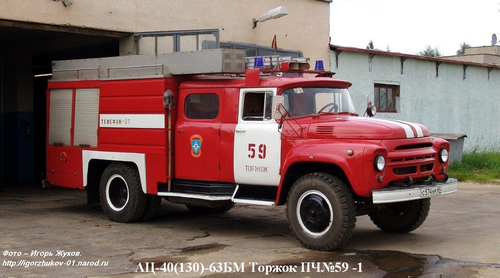  Уважаемый мастер не часто проявлял щепетильность при изготовлении моделей. А применение на автомобиле 1980-х годов дисков обр. 1950-х от ЗиС-150 это проявление «глубокого уважения» к своим клиентам. Спасибо участникам rcforum.ru, без их помощи зачастую трудно разобраться модели каких автомобилей в моей коллекции. Отдельная благодарность И. Жукову, В. Фиглеву и их единомышленникам в части пожарных машин, большую дыру в познаниях закрывают. Пора бы и книгу написать, хотя понятно, что труд очень большой, а денег принесет «кот наплакал». К концу 1990-х годов износ пожарной техники, доставшейся еще с советских времен, достиг серьезных размеров. а средства на приобретение новых пожарных машин имелись далеко не у всех. Поэтому, имевшая место и ранее практика капитального ремонта машин силами самих пожарных гарнизонов, получила большое распространение. Более того, капитально-восстановительным ремонтом (КВР) пожарных машин занялись и промышленные предприятия, в том числе и занимавшиеся производством новой пожарной техники. Использовались как давальческие автомобили, так и приобретались отслужившие свой срок. В частности ОАО «Пожтехника» из Торжка ремонтировали и модернизировали прилукские автоцистерны АЦ-40(130)-63Б. При этом использовалась модульная надстройка от АЦ-2,5-40(433362) ПМ-540, благо технические характеристики ее базового шасси практически были идентичны шасси ЗиЛ-431412 ремонтируемой цистерны, в том числе и необходимая полная масса в 11 тн согласно каталога НИИАТ 1994 г. была допустима. Автоцистерна получала обозначение АЦ-40(130)-63БМ или современное АЦ-2,5-40(130)-63БМ. Однако документальных подтверждений этому не найдено.  Из статьи на firedesign.narod.ru по материалам каталога "Грузовики мира 2000". Распад СССР нанес серьезный удар российской промышленности, выпускавшей пожарные автомобили. Основной завод, изготавливавший наиболее ходовые пожарные автоцистерны и автонасосы, остался за пределами на Украине. При полной реорганизации, проведенной в начале 1990-х годов, главная ставка была сделана на Торжокский завод пожарных машин, занимавшийся до того изготовлением в основном специальной пожарной техники. Ценою огромных усилий в Торжке была осуществлена не только коренная модернизация всей прежней программы, но и в самый короткий срок удалось начать производство обширной гаммы пожарных автоцистерн и аварийно-спасательных машин на автомобильных шасси практически всех российских автозаводов. В постсоветское время ОАО «Пожтехника» из Торжка стало ведущим российским производителем пожарных автомобилей. Всего за несколько лет на торжокском ОАО «Пожтехника» была создана принципиально новая гамма пожарных автоцистерн вместимостью от 800 до 15 000 л. Эти машины изготовляются по передовой модульной технологии, позволяющей быстро создавать новые варианты по требованиям заказчика. Гамма состоит из двух десятков вариантов унифицированных модульных надстроек, в которых монтируются стеклопластиковые цистерны емкостью от 800 до 7000 л и баки из нержавеющей стали для пенообразователя на 50–500 л. Основными агрегатами для подачи воды служат простые 1-ступенчатые центробежные насосы ПН-40УВ Ливенского завода или комбинированные 2-ступенчатые НЦПК-40/100-4/400 Миасского завода с подачей 4 или 40 л/с (240 и 2400 л/мин) на высоту 100 или 400 м. Первую группу составляют автоцистерны на шасси "Бычка", они оборудованы водяной емкостью, баком для пенообразователя, 1-ступенчатым насосом ПН-1200, или насосом высокого давления НЦПВ-4/400. Вторую группу составляют унифицированные автоцистерны базовых моделей АЦ-2,5-40, АЦ-3-40, АЦ-4-40, АЦ-5-40 и АЦ-7-40, оборудованные классическими насосами ПН-40УВ или НЦПН-40.   Вместе с новыми моделями предлагались прежние классические автоцистерны, отремонтированные и модернизированные в Торжке. Они смонтированы на шасси ЗиЛ-130 и ЗиЛ-131 и имеют стандартизованные обозначения АЦ-2,5-40(130)-63БМ и АЦ-2,5-40(131)-137АМ.Автоцистерна пожарная АЦ-2,5-40(433362) ПМ-540Автоцистерна пожарная АЦ-2,5-40 (433362) на шасси семейства ЗиЛ, оснащенная насосом пожарным ПН-40УВ предназначена для:    тушения пожаров огнетушащими средствами;    доставки к месту пожара боевого расчета, пожарно-технического вооружения и запаса огнетушащих веществ;    подачи воды и воздушно-механической пены низкой и средней кратности через напорные рукава, ручные стволы и пеногенераторы при тушении очагов пожара. Автоцистерна может использоваться как самостоятельная боевая единица с забором пенообразователя из пенобака или постороннего резервуара и забором воды из цистерны, из водоема или из водопроводной сети. Автоцистерна рассчитана на эксплуатацию в районах с умеренным климатом при температуре окружающего воздуха от минус 40 до плюс 40°С.Автоцистерна состоит из следующих основных частей:    шасси;    кабины боевого расчета;    насосной установки с приводом;    цистерны для воды;    пенобака;    водопенных коммуникаций;    системы управления;    электрооборудования;    комплекта пожарно-технического вооружения. На доработанном шасси установлены: кабина боевого расчета, привод насоса, вакуумная система, цистерна для воды, бак для пенообразователя, насос и часть электрооборудования. В отсеках и кабине размещено пожарно-техническое вооружение и элементы электрооборудования. Автоцистерна оборудована сигнально-громкоговорящей установкой "Смерч", либо другого типа подобного класса. Привод пожарного насоса осуществляется от двигателя автомобиля через коробку отбора мощности и карданные валы. Первоначальное заполнение всасывающей линии и насоса при заборе воды из водоема осуществляется вакуумной системой.Автоцистерна может производить следующие операции:    подавать воду для тушения пожара из своей цистерны через рукавные линии;    подавать воду для тушения пожара из водоема или гидранта через рукавные линии;    работать на перекачку с другими автоцистернами при значительном удалении места пожара от водоема;    подавать воздушно-механическую пену для тушения пожара через рукавные линии. При подаче воздушно-механической пены пенообразователь в пеносместитель может подаваться из пенобака, цистерны или посторонней емкости, а вода забираться из цистерны, водоема, гидранта или другой автоцистерны. Электрооборудование автоцистерны состоит из электрооборудования шасси и дополнительного электрооборудования. Питание энергопотребителей автоцистерны осуществляется постоянным током напряжением 12В от бортовой сети шасси. Пожарно-техническое вооружение на автоцистерне размещается на крышке кузова и в отсеках. ПТВ надежно закреплено специальными механизмами, зажимами и другими элементами крепления. Размещено ПТВ с учетом удобного доступа и быстрого съема. Технические характеристикиКомплектацияПримечание: по договору с потребителем возможно изменение комплектации пожарного оборудования.ШассиЗиЛ-433362 (4x2)Тип двигателякарбюраторныйМощность двигателя КВт, (л.с.)110 (150) Максимальная скорость движения с полной нагрузкой,80 Число мест для боевого расчета (включая место води7 Вместимость цистерны для воды, л2500 Вместимость бака для пенообразователя, л170 Насос пожарныйПН-40УВРасположение насосазаднееПроизводительность насоса в номинальном режиме, л.40 Напор, создаваемый пожарным насосом в номинальном100 Диаметр всасывающего патрубка, мм125 Диаметр/количество напорных патрубков, мм/шт.80/2 Масса полная, кг11000 Габаритные размеры, мм6900x2500x2950 наименованиеколичествоБагор БМП1Боты диэлектрические3Веревка ВПС-301Водосборник ВС-1251Гидроэлеватор Г-6001Головка ГП 70х502Головка ГП 80х502Задержка рукавная6Зажим 804Ключ К-1502Ключ К-802Ковер диэлектрический1Колодка противооткатная2Колонка КП1Ключ для открывания крышек гидрантов1Ключ КП1Лестница Л-601Лестница ЛШ1Лестница-палка ЛП1Лом ЛПЛ1Лом ЛПТ1Лопатка ЛКО-31Мостки рукавные2Направляющий трос звена ГДЗС-11Ножовка столярная1Огнетушитель ОП-51Пеногенератор ГПС-6002Перчатки диэлектрические3Разветвление РТ-801Рукав ?32, L=4 м1Рукав ?51, L=20 м8Рукав ?77, L=20м4Рукав ?77, L=4 м2Рукав всасывающий ?125, L=2м4Рукав напорно-всасывающий ?75, L=2м4Связка звена ГДЗС-11Сетка всасывающая СВ-1251Ствол РСК 3-701Ствол РСК-502Ствол РСП-701Топор-А21Фонарь ФОС-3 с зарядным устройством1Фонарь ФПС с зарядным устройством3